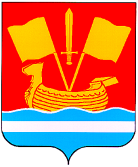 АДМИНИСТРАЦИЯ КИРОВСКОГО МУНИЦИПАЛЬНОГО РАЙОНА ЛЕНИНГРАДСКОЙ ОБЛАСТИП О С Т А Н О В Л Е Н И Еот 14 сентября 2020 № 1208Об утверждении Положения о проведении конкурсав Кировском муниципальном районеЛенинградской области для включенияв «Губернаторский кадровый резерв»В целях поиска перспективных руководителей, обладающих высоким уровнем лидерских качеств и управленческих компетенций и формирования кадрового резерва для замещения должностей руководителей органов государственной власти Ленинградской области и органов местного самоуправления Ленинградской области («Губернаторский кадровый резерв»), администрация Кировского муниципального района Ленинградской области постановляет:1. Утвердить Положение о проведении конкурса в Кировском муниципальном районе Ленинградской области для включения в «Губернаторский кадровый резерв» согласно приложению.2. Опубликовать настоящее постановление в газете «Ладога» и на официальном сайте администрации Кировского муниципального района Ленинградской области.Глава администрации                                                                А.В. КольцовРазослано: дело, заместители главы администрации - 5, ЮУ, управление по взаимодействию                  с органами гос. власти и местного самоуправления, газета «Ладога», ОК.1. Общие положения1.1. Конкурс проводится в целях поиска перспективных руководителей, обладающих высоким уровнем лидерских качеств и управленческих компетенций, формирования кадрового резерва для замещения должностей руководителей органов государственной власти Ленинградской области и органов местного самоуправления Ленинградской области (далее - «Губернаторский кадровый резерв»).1.2. Требованиями, предъявляемыми к участникам конкурса, являются:1.2.1. Наличие гражданства Российской Федерации.1.2.2. Владение государственным языком Российской Федерации.1.2.3. Возраст от 20 до 50 лет.1.2.4. Квалификационные требования к уровню образования: среднее профессиональное и (или) высшее образование.1.2.5. Квалификационные требования к стажу руководящей работы:- высший уровень - наличие не менее шести лет стажа руководящей работы;- базовый уровень - наличие не менее четырех лет стажа руководящей работы;- перспективный уровень - без предъявления требований к стажу руководящей работы. 1.2.6. Отсутствие ограничений, связанных с гражданской (муниципальной) службой.1.3. Конкурс проводится по семи направлениям (номинациям):1.3.1. Ленинградские люди (примерные сферы деятельности - образование, здравоохранение, культура, социальная защита населения).1.3.2. Ленинградское жилье (примерные сферы деятельности - строительство, архитектура, ЖКХ,  тарифы). 1.3.3. Ленинградские дороги (примерные сферы деятельности - транспорт, дороги).1.3.4. Ленинградские кадры (примерные сферы деятельности - экономика, финансы, правовое обеспечение, малый бизнес, труд и занятость, местное самоуправление).1.3.5. Ленинградская природа (примерные сферы деятельности - природа, животный мир, охрана окружающей среды, ветеринария, отходы).1.3.6. Ленинградская память (примерные сферы деятельности - туризм, культура, архив, молодежная политика).1.3.7. Ленинградская земля (примерные сферы деятельности – управление муниципальным имуществом, градостроительство, агропромышленный и рыбохозяйственный комплекс).1.4. Организатором конкурса является администрация Кировского муниципального района Ленинградской области (далее - администрация).2. Порядок проведения конкурса2.1. Для проведения конкурса образуется конкурсная комиссия.В состав конкурсной комиссии входят заместители главы администрации, представитель юридического управления администрации, представители администрации в соответствии с направлением (номинацией) конкурса, а также представители научных и образовательных организаций, филиала государственного казенного учреждения «Центр занятости населения Ленинградской области», приглашенные организатором конкурса в качестве независимых экспертов. Число независимых экспертов должно составлять не менее одной четверти общего числа членов конкурсной комиссии. Секретарем конкурсной комиссии (без права голоса) является представитель администрации.Персональный состав конкурсной комиссии утверждается распоряжением главы администрации.Члены конкурсной комиссии выполняют свои функции на безвозмездной основе. Заседание конкурсной комиссии считается правомочным, если на нем присутствует не менее половины состава комиссии. Решение конкурсной комиссии оформляется протоколом и подписывается председателем и членами конкурсной комиссии, принимавшими участие в заседании конкурсной комиссии.2.2. Для участия в конкурсе гражданин Российской Федерации, изъявивший желание принять участие в конкурсе и соответствующий требованиям к участникам конкурса, установленным пунктом 1.2 настоящего Положения, должен в срок и в порядке, указанном в объявлении о приеме документов для участия в конкурсе, представить в конкурсную комиссию анкету участника конкурса по форме согласно приложению 1 к настоящему Положению.Кандидаты на участие в конкурсе обязаны указывать достоверную и актуальную информацию. Конкурсная комиссия вправе потребовать подтверждение указанной в анкете информации и в случае установления факта недостоверности информации, отказать кандидату в допуске к участию в конкурсе.2.3. Кандидат на участие в конкурсе не допускается к участию в конкурсе в связи с несоответствием требованиям, установленным пунктом 1.2. настоящего Положения. 2.4. Конкурс проводится с использованием следующих конкурсных процедур:2.4.1. 1 этап - тестирование на знание: Конституции Российской Федерации, законодательства о государственной гражданской службе и местном самоуправлении, Устава Ленинградской области, антикоррупционного законодательства -                        10 вопросов;русского языка - 10 вопросов;истории, географического и социально-экономического положения Ленинградской области - 10 вопросов.Время для выполнения теста - 30 минут. За каждый правильный ответ кандидату присваивается один балл.Участники конкурса, набравшие менее 20 баллов, выбывают из участия в конкурсе. 1 этап конкурса должен быть завершен не позднее, чем за 5 календарных дней до установленной даты проведения конкурса.2.4.2. Подготовка участниками конкурса проектов, которые они предлагают к реализации по одному их направлений (номинаций) конкурса (далее - конкурсная работа).Конкурсная работа выполняется в редакторе Word (шрифт Times New Roman, размер 14, интервал 1,5) и не должна превышать пяти страниц машинописного текста.Конкурсные работы представляются в конкурсную комиссию на бумажном носителе либо направляются посредством электронной почты в срок указанный в объявлении о приеме документов для участия в конкурсе по адресу электронной почты: ok@kirovsk-reg.ru.2.4.3. 2 этап - индивидуальное собеседование участников конкурса с конкурсной комиссией, в ходе которого участники конкурса презентуют свою конкурсную работу, и отвечают на вопросы членов конкурсной комиссии, связанные с тематикой конкурса.Оценка конкурсных работ осуществляется конкурсной комиссией в соответствии со следующими критериями:- актуальность (приоритет) решаемой задачи для Ленинградской области; - новизна подхода;- возможность применения на практике предложений участника конкурса. По завершении собеседования всем членам конкурсной комиссии, присутствующим на заседании, выдаются конкурсные бюллетени, содержащие перечень участников конкурса. Члены конкурсной комиссии вносят в конкурсные бюллетени сравнительные оценки участников конкурса по десятибалльной шкале и передают бюллетени секретарю конкурсной комиссии.Секретарь конкурсной комиссии суммирует баллы, набранные каждым участником конкурса, заносит данные в протокол и объявляет членам конкурсной комиссии.Занявшим первое призовое место признается участник конкурса, набравший наибольшее количество баллов. При этом второе и третье места остальных участников конкурса определяются в порядке уменьшения количества баллов.В случае равенства баллов у двух и более участников конкурса, претендующих на одно место, победитель конкурса в соответствующей номинации определяется открытым голосованием членов конкурсной комиссии простым большинством голосов присутствующих на заседании членов конкурсной комиссии. В случае равенства голосов решающим является голос председателя конкурсной комиссии, а в случае его отсутствия - заместителя председателя конкурсной комиссии, исполняющего обязанности председателя конкурсной комиссии.  3. Оформление итогов конкурса3.1. Организатор конкурса по итогам конкурса:3.1.1. Направляет список победителей конкурса (занявших первое место) в каждом направлении (номинации) конкурса в комитет по местному самоуправлению, межнациональным и межконфессиональным отношениям Ленинградской области для участия в региональном этапе формирования «Губернаторского кадрового резерва» по форме согласно приложению 2 к настоящему Положению и анкеты победителей конкурса по форме, утвержденной распоряжением Правительства Российской Федерации от 26 мая 2005 года № 667-р «Об утверждении формы анкеты, представляемой гражданином Российской Федерации, поступающим на государственную гражданскую службу Российской Федерации или на муниципальную службу в Российской Федерации». 3.1.2. Рекомендует участников конкурса, занявших второе и третье места в каждом направлении (номинации) конкурса, к включению в резерв управленческих кадров Кировского муниципального района Ленинградской области в установленном порядке, а участников конкурса, не ставших победителями конкурса, в волонтерское движение. 3.2. По итогам конкурса глава администрации Кировского муниципального района Ленинградской области проводит с финалистами и (или) участниками конкурса торжественное мероприятие, на котором оглашает итоги конкурса. УТВЕРЖДЕНОпостановлением администрацииКировского муниципального районаЛенинградской областиот 14 сентября 2020 года № 1208(приложение)